Konec formuláře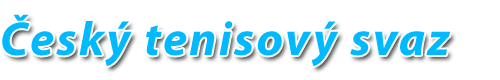 Soutěže smíšených družstev 2015Věková kategorie: dospělí16- IV.třída ETabulka skupinyČasový sled utkáníČeský tenisový svaz, Štvanice 38, 170 00 Praha 7
Tel.: 222 333 444, Internet: www.cztenis.cz, E-mail: cts@cztenis.czPořadíKlubVítězstvíPorážkyBodySetyHryBody v tabulce1Spartak Žebrák A107:214:4100:5322SK Nižbor106:314:8115:8823TJ Sokol Kublov105:411:1083:8124Spartak Hořovice B014:510:1181:8315TJ ČECHIE Nový Jáchymov013:68:1488:11516Spartak Žebrák B012:74:1453:10017Lokomotiva Zdice000:00:00:008volno000:00:00:00KoloDatumUtkáníDomácí družstvoHostující družstvoBodySetyHryZápis12.5.2015 NT 8.5.20151Lokomotiva Zdicevolno0:012.5.2015 NT 8.5.20152Spartak Hořovice BTJ Sokol Kublov4:510:1181:83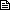 12.5.2015 NT 8.5.20153Spartak Žebrák ASpartak Žebrák B7:214:4100:5312.5.2015 NT 8.5.20154TJ ČECHIE Nový JáchymovSK Nižbor3:68:1488:11529.5.2015 17.5.20155volnoTJ ČECHIE Nový Jáchymov0:029.5.2015 17.5.20156SK NižborSpartak Žebrák A0:029.5.2015 17.5.20157Spartak Žebrák BSpartak Hořovice B0:029.5.2015 17.5.20158TJ Sokol KublovLokomotiva Zdice0:0323.5.2015 NT 31.5.20159TJ Sokol Kublovvolno0:0323.5.2015 NT 31.5.201510Lokomotiva ZdiceSpartak Žebrák B0:0323.5.2015 NT 31.5.201511Spartak Hořovice BSK Nižbor0:0323.5.2015 NT 31.5.201512Spartak Žebrák ATJ ČECHIE Nový Jáchymov0:0430.5.2015 NT 7.6.201513volnoSpartak Žebrák A0:0430.5.2015 NT 7.6.201514TJ ČECHIE Nový JáchymovSpartak Hořovice B0:0430.5.2015 NT 7.6.201515SK NižborLokomotiva Zdice0:0430.5.2015 NT 7.6.201516Spartak Žebrák BTJ Sokol Kublov0:0513.6.2015 NT 21.6.201517Spartak Žebrák Bvolno0:0513.6.2015 NT 21.6.201518TJ Sokol KublovSK Nižbor0:0513.6.2015 NT 21.6.201519Lokomotiva ZdiceTJ ČECHIE Nový Jáchymov0:0513.6.2015 NT 21.6.201520Spartak Hořovice BSpartak Žebrák A0:0620.6.2015 NT 28.6.201521volnoSpartak Hořovice B0:0620.6.2015 NT 28.6.201522Spartak Žebrák ALokomotiva Zdice0:0620.6.2015 NT 28.6.201523TJ ČECHIE Nový JáchymovTJ Sokol Kublov0:0620.6.2015 NT 28.6.201524SK NižborSpartak Žebrák B0:0727.6.2015 NT 4.7.201525SK Nižborvolno0:0727.6.2015 NT 4.7.201526Spartak Žebrák BTJ ČECHIE Nový Jáchymov0:0727.6.2015 NT 4.7.201527TJ Sokol KublovSpartak Žebrák A0:0727.6.2015 NT 4.7.201528Lokomotiva ZdiceSpartak Hořovice B0:0